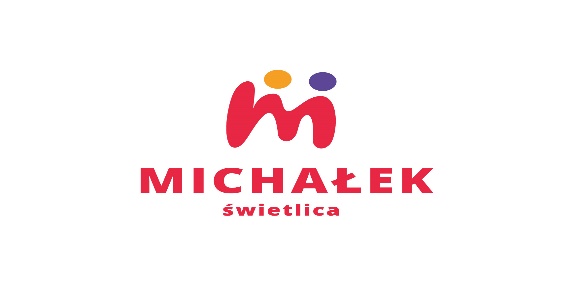 Miejski  Ośrodek  Pomocy  Społecznej  w  Sławkowie
41-260 Sławków, ul. Kościelna 11
mops@mops.slawkow.pl
tel. (032) 260 82 28,  fax (032) 260 82 28Sławków, dnia 21.04.2021 r.MOPS-ZOA.081.12.2021Informacja o wyborze Wykonawcy w ramach realizacji Projektu
„Rozwój usług społecznych w Sławkowie przy wykorzystaniu infrastruktury nowego CUS”, postępowanie o udzielenie zamówienia na usługę prowadzenia dodatkowych zajęć dla dzieci ze Świetlicy ”Michałek” oraz Dziecięco – młodzieżowego klubu „Podwórkowy Michałek” w SławkowieZamawiający: 	Miejski Ośrodek Pomocy Społecznej		41-260 Sławków, ul. Kościelna 11		tel. (0-32) 260 82 28, e-mail: mops@mops.slawkow.plKierownik Miejskiego Ośrodka Pomocy Społecznej w Sławkowie informuje, że w przedmiotowym postępowaniu wybrano oferenta, który złożył najkorzystniejszą ofertę cenową, tj.:dla części 1: Zajęcia logopedyczne dla dzieci ze Świetlicy ”Michałek”Pani Iwona Cudakdla części 2: Zajęcia z psychologiem dla dzieci ze Świetlicy ”Michałek” Pani Aleksandra Jabłońska - Błokowskadla części 3: Korepetycje z informatyki dla dzieci ze Świetlicy ”Michałek”Pani Sylwia Janikdla części 4: Korepetycje z matematyki dla dzieci ze Świetlicy ”Michałek”Pani Izabela Brzezińska - Nędzadla części 5: Korepetycje z języka angielskiego dla dzieci z Dziecięco – młodzieżowego klubu „Podwórkowy Michałek”Zamówienia nie udzielono z uwagi na fakt, iż najkorzystniejsza oferta  cenowa przewyższa kwotę, którą Zamawiający zamierza przeznaczyć na realizację zadania.Kierownik Miejskiego Ośrodka  Pomocy Społecznej w Sławkowie									mgr Ilona LeśSporządził: Inspektor Katarzyna Kondek 